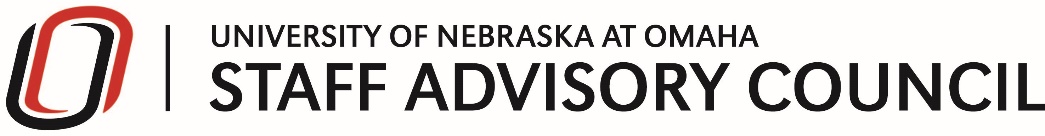 Staff Advisory Council Meeting AgendaTuesday, July 16, 20199:00 AM | Criss Library 249Library Tour Dean Dave RichardsCreative Production Lab Library ArchivesCall to Order Approval of MinutesPresident’s Report Strategic Planning Ideas August/Voting in September AVCI – Dean CBA – NU PresidentAdditional Budget Requests in August for Strategic PlanningDirector of Finance Report (Sarah McGrath)Budget ReportUpdates on the following committeesUNO Wide Committee Appointments - AugustStrategic Planning (Thomas Walker) Strat Plan Discussion August/Budget PresentationProfessional Development & PD Fund Pilot Program (Laura Sherwin)/Budget PresentationCommunity Engagement – (Heike Langdon) Budget PresentationEvents (Melissa Eckstein) Budget PresentationDiscussion of BudgetNew BusinessSAC PinsEmployee of the Month nominationsH&K MembershipsRe-Imagining UThank you, Erin, Trevor and Deb, – Welcome Kirsten & RachaelAdd SAC Membership credentials to e-mailsSAC Pictures AugustGood of the OrderAdjournNext SAC MeetingTuesday, August 13, 2019, 9:00 AM – 10:30 AMThompson Alumni Center – Centennial HallChancellor Gold, H&K, SAC Pictures – wear your SAC Polo and pin